Пояснительная записка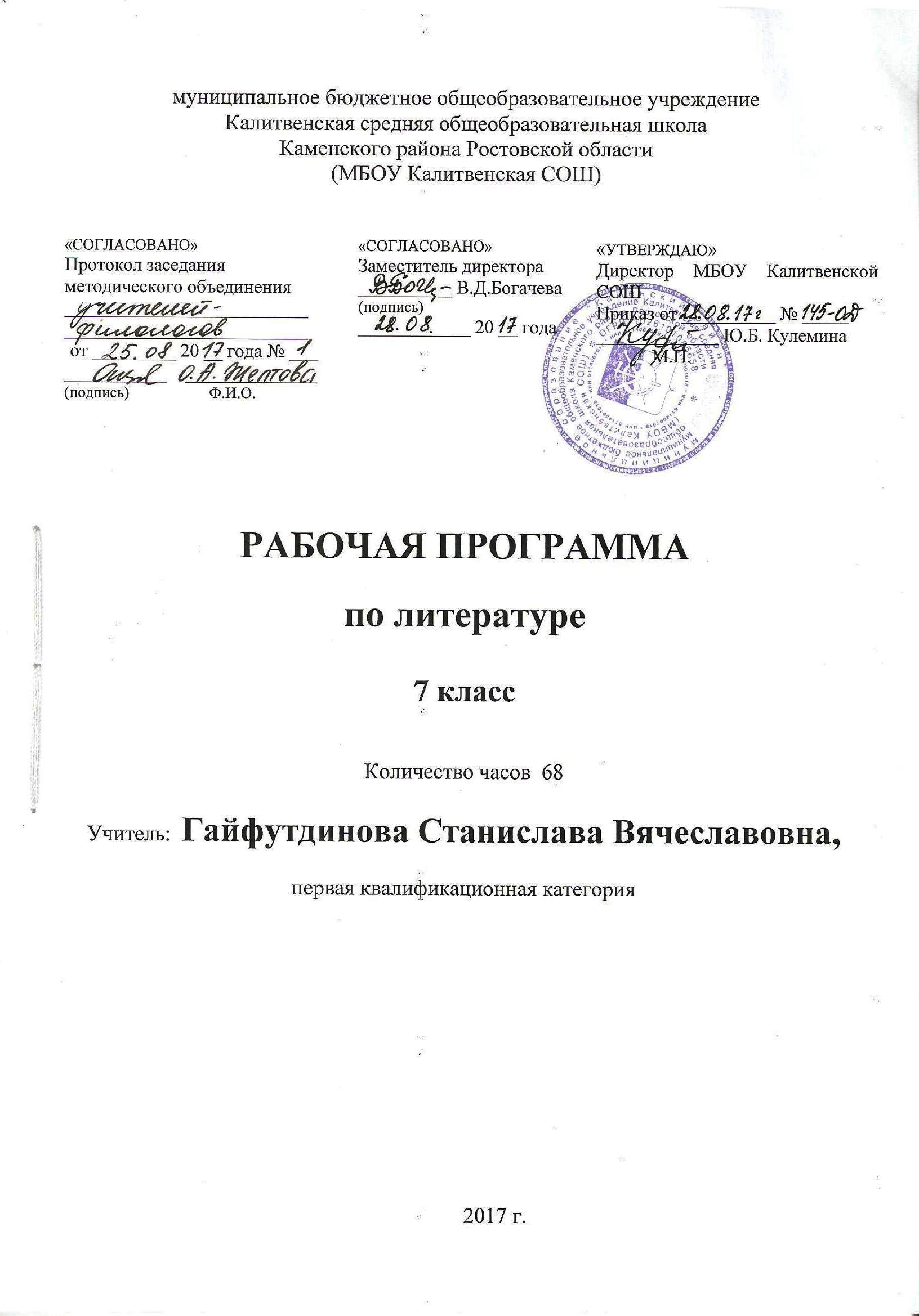 Рабочая  учебная программа по литературе  составлена на основе  Фундаментального ядра содержания общего образования и требований к результатам основного общего образования, включенных в Федеральный государственный образовательный стандарт основного общего образования. Программа ориентирована на Федеральный государственный образовательный стандарт основного общего образования, утвержденный Минобрнауки РФ 17 декабря 2010 года № 1897, положения которого обеспечивают многогранное и глубокое усвоение курса литературы в 5-9 классах. В ней также учтены основные положения Концепции духовно-нравственного развития и воспитания личности гражданина России и Программы развития и формирования универсальных учебных действий для основного общего образованияа также в соответствии с рекомендациями Примерной программы по литературе для 5-11 классов общеобразовательной школы, с авторской программой  Г. С. Меркина – М.: «Русское слово», 2012 г. Для достижения поставленных целей и в соответствии с образовательной программой школы используется учебно-методический комплект под редакцией Г. С. Меркина, С. А. Зинина, В. А. Чалмаева.	Организация учебно-воспитательного процесса основана на технологии личностно-ориентированного подхода, в соответствии с чем выбираются форма и структура учебного занятия.Принцип построения программы концентрический на хронологической основе. Программа детализирует и раскрывает содержание стандарта, определяет общую стратегию обучения, воспитания и развития учащихся средствами учебного предмета в соответствии с целями изучения литературы, которые определены стандартом.Цели обучения по литературе представлены двумя категориями: воспитательной и образовательной. Воспитательные:формирование эстетического идеала;развитие эстетического вкуса, который, в свою очередь, служит верному и глубокому постижению прочитанного, содействует появлению прочного, устойчивого интереса к книге, воспитанию доброты, сердечности и сострадания как важнейших качеств развитой личности;воспитание духовно развитой личности, формирование гуманистического мировоззрения, гражданского сознания, чувства патриотизма, любви и уважения к литературе и ценностям отечественной культуры.Образовательные:формирование умений творческого углубленного чтения, читательской самостоятельности, умений видеть текст и подтекст, особенности создания художественного образа, освоение предлагаемых произведений как искусства слова;формирование речевых умений — умений составить план и пересказать прочитанное, составить конспект статьи, умений прокомментировать прочитанное, объяснить слово, строку и рассказать об их роли в тексте, умений видеть писателя в контексте общей культуры, истории и мирового искусства;развитие эмоционального восприятия художественного текста, образного и аналитического мышления, творческого воображения, читательской культуры и понимания авторской позиции; формирование начальных представлений о специфике литературы в ряду других искусств, потребности в самостоятельном чтении художественных произведений; развитие устной и письменной речи учащихся.
Главной целью рабочей программы является формирование способности ориентироваться в информационно-культурном пространстве путем реализации в курсе литературы метапредметных программ: «Развитие УУД», «Формирование ИКТ-компетентности обучающихся», «Основы учебно-исследовательской и проектной деятельности», «Основы смыслового чтения и работы с текстом».Задачи программы: развивать интеллектуальные и творческие способности учащихся, необходимые для успешной социализации и самореализации личности;развивать умение смыслового чтения и анализа, основанного на понимании образной природы искусства слова, опирающегося на принципы единства художественной формы и содержания, связи искусства с жизнью, историзма;формировать умение читать, комментировать, анализировать и интерпретировать художественный текст;способствовать овладению возможными алгоритмами постижения смыслов, заложенных в художественном тексте (или любом другом речевом высказывании), и создание собственного текста, представление своих оценок и суждений по поводу прочитанного;способствовать овладению важнейшими общеучебными умениями и универсальными учебными действиями (формулировать цели деятельности, планировать ее, осуществлять библиографический поиск, находить и обрабатывать необходимую информацию из различных источников, включая Интернет и др.);научить использовать опыт общения с произведениями художественной литературы в повседневной жизни и учебной деятельности, речевом самосовершенствовании;повысить индивидуальную активность;повысить внутреннюю мотивацию к изучению предметов;расширить кругозор школьников. Цель изучения литературы в школе – приобщение учащихся к искусству слова, богатству русской классической и зарубежной литературы. Основа литературного образования – чтение и изучение художественных произведений, знакомство с биографическими сведениями о мастерах слова и историко-культурными фактами, необходимыми для понимания включенных в программу произведений.Программа предусматривает возможность интеграции с МХК, русским языком и ИКТ.Отличительной особенностью данной программы является включение в её структуру электронного приложения, которое содержит интерактивное поурочно-тематическое планирование с активными гиперссылками для эффективной организации учебного процесса.Программа предполагает развитие информационной культуры учащихся, что позволяет рассматривать и изучать одни и те же объекты (произведения) с различных точек зрения. Таким образом, учащиеся погружаются в информационно-культурное пространство. Построенная таким образом программа представляет собой гибкую методическую систему, обеспечивающую такую духовно-практическую деятельность педагога и ученика, при которой знания не даются в готовом виде, а добываются учащимися самостоятельно или в совместной деятельности с учителем, родителями, учениками.Главная идея программы по литературе – изучение литературы от мифов к фольклору, от фольклора к древнерусской литературе, от неё к русской литературе XVIII, XIX, XX веков.Литература - базовая учебная дисциплина, формирующая духовный облик и нравственные ориентиры молодого поколения. Ей  принадлежит ведущее место в эмоциональном, интеллектуальном и эстетическом развитии школьника, в формировании его миропонимания и национального самосознания, без чего невозможно духовное развитие нации в целом.Основу содержания литературы как учебного предмета составляют чтение и текстуальное изучение художественных произведений, составляющих золотой фонд русской классики.Рабочая программа включает все темы, предусмотренные федеральным компонентом государственного образовательного стандарта основного общего образования по литературе и примерной программой под редакцией Г.С. Меркина.Курс литературы опирается на следующие виды деятельности по освоению содержания художественных произведений и теоретико-литературных понятий:- осознанное, творческое чтение художественных произведений разных жанров;- выразительное чтение художественного текста;- различные виды пересказа (подробный, краткий, выборочный, с элементами комментария, с творческим заданием);- ответы на вопросы, раскрывающие знание и понимание текста произведения;- заучивание наизусть стихотворных и прозаических текстов;- анализ и интерпретация произведения;- составление планов и написание отзывов о произведениях;- написание сочинений по литературным произведениям и на основе жизненных впечатлений;- целенаправленный поиск информации на основе знания ее источников и умения работать с ними.Как часть образовательной области «Филология» учебный предмет «Литература» тесно связан с предметом «Русский язык». Русская литература является одним из основных источников обогащения речи учащихся, формирования их речевой культуры и коммуникативных навыков. Изучение языка художественных произведений способствует пониманию учащимися эстетической функции слова, овладению ими стилистически окрашенной русской речью.Специфика учебного предмета «Литература» определяется тем, что он представляет собой единство словесного искусства и основ науки (литературоведения), которая изучает это искусство.В 7 классе доминантным должно стать понимание творчества и творческого процесса, проникновение в отдельные уголки лаборатории писателя.  Центральные аспекты: образ писателя, героическая тема, проблема милосердия, писатель и власть. Кроме характеристики одного художественного произведения, вводятся элементы сопоставительного анализа. Производится усвоение понятия, характеризующего одно из явлений в историко-литературном процессе (классицизм). Происходит знакомство с жанрами, вызывающими в подростковом возрасте наибольший интерес учащихся: приключения, фантастика.Литература тесно связана с другими учебными предметами и, в первую очередь, с русским языком. Содержание обоих курсов базируется на основах фундаментальных наук (лингвистики, стилистики, литературоведения, фольклористики и др.) и предполагает постижение языка и литературы как национально-культурных ценностей. И русский язык, и литература формируют коммуникативные умения  и  навыки,  лежащие  в основе  человеческой деятельности,  мышления.  Литература взаимодействует также с дисциплинами художественного цикла (музыкой, изобразительным искусством, мировой художественной культурой): на уроках литературы формируется эстетическое отношение к окружающему миру. Вместе с историей и обществознанием литература обращается к проблемам, непосредственно связанным с общественной сущностью человека, формирует историзм мышления, обогащает культурно-историческую память учащихся, не только способствует освоению знаний по гуманитарным предметам, но и формирует у школьника активное отношение к действительности, к природе, ко всему окружающему миру.Одна из составляющих литературного образования - литературное творчество учащихся. Творческие работы различных жанров способствуют развитию аналитического и образного мышления школьника, в значительной мере формируя его общую культуру и социально-нравственные ориентиры.Преподавание литературы в современной школе должно строиться на единстве урочной и внеурочной деятельности школьников, поэтому в программу включен материал о возможных формах внеурочной деятельности школьников.Для процесса обучения «программной» скрепляющей идеей стала мысль о книге, о ее роли в творчестве писателя, в жизни человека, в русской культуре и в судьбе страны. Понимая необходимость приобщения школьников к чтению и к книге в современных условиях, авторы учебника сочли возможным показать на примерах из жизни выдающихся писателей, какую роль сыграла книга в их духовных и художественных исканиях и чем питался их особый интерес к чтению и к книге.Содержание литературных произведений учитывает эстетическую и воспитательную роль предлагаемых для изучения текстов, имеет как бы концентрическую форму: размышление о книге в начале курса, внутри и в конце; басня русская и зарубежная; сказка народная и литературная, русская и зарубежная; произведения, зовущие к добру, состраданию, великодушию в каждом из разделов; особенности детства писателей разных эпох и отношение их к книге и чтению и т.д., то есть предусматривается содержательная и структурная взаимосвязь разделов. Описание места учебного предмета «Литература» в учебном планеФедеральный базисный учебный образовательный план для образовательных учреждений  предусматривает обязательное изучение литературы на этапе основного общего образования в объеме 452ч, в том числе: в 5 классе — 105 ч, в 6 классе — 105 ч, в 7 классе — 70 ч, в 8 классе — 70 ч, в 9 классе — 102 ч.  Изменения в программе:Согласно учебному плану МБОУ Калитвенской СОШ, на изучение литературы в 7 классе  отводится  35 учебных недель, т.е. количество часов – 70. В 2017-18 уч.году определены следующие праздничные дни: 23 февраля, 8,9 марта, 30 апреля, 1,2,9 мая (опираясь на данные производственного календаря на 2018 год, составленного на основе Постановления Правительства Российской Федерации «О переносе выходных дней в 2018 году»).  Количество часов по составленному календарно-тематическому планированию-68. Программа выполнена за счет уплотнения материала. Планируемые результаты изучения учебного предметаРеализация данной рабочей программы ориентирована на достижение личностных, метапредметных и предметных результатов. Содержание учебного предметаВведение Знакомство со структурой и особенностями учебника. Своеобразие курса. Литературные роды (лирика, эпос, драма). Жанр и жанровое образование. Движение жанров. Личность автора, позиция писателя, труд и творчество. Теория литературы: литературные роды. Из устного народного творчества Былины«Святогор и Микула Селянинович», «Илья Муромец и Соловей-разбойник». А.К.Толстой. «Илья Муромец». Событие в былине, поэтическая речь былины, своеобразие характера и речи персонажа, конфликт, отражение в былине народных представлений о нравственности (сила и доброта, ум и мудрость).Теория литературы: эпические жанры в фольклоре. Былина (эпическая песня). Тематика былин. Своеобразие центральных персонажей и конфликта в былине (по сравнению с волшебной сказкой, легендой и преданием). Развитие речи: отзыв на эпизод, письменные ответы на вопросы.Связь с другими искусствами: работа с иллюстрациями; репродукция картины В.Васнецова «Богатыри».Краеведение: легенды и предания о народных заступниках края (региона).Русские народные песниОбрядовая поэзия («Девочки, колядки!..», «Наша Масленица дорогая...», «Говорили — сваты на конях будут»); лирические песни («Подушечка моя пуховая...»); лироэпические песни («Солдатская»). Лирическое и эпическое начало в песне; своеобразие поэтического языка народных песен. Многозначность поэтического образа в народной песне. Быт, нравственные представления и судьба народа в народной песне.Теория литературы: песенные жанры в фольклоре, многообразие жанров обрядовой поэзии, лироэпическая песня.Краеведение: песенный фольклор региона.Связь с другими искусствами: лубок.Возможные виды внеурочной деятельности: фольклорный праздник, «посиделки» в литературной гостиной, устная газета.Из древнерусской литературыИз «Повести временных лет» («И вспомнил Олег  коня своего»), «Повесть о Петре и Февронии Муромских». Поучительный характер древнерусской литературы; мудрость, преемственность поколений, любовь к родине, образованность, твердость духа, религиозность, верность, жертвенность; семейные ценности.Теория литературы: эпические жанры и жанровые образования в древнерусской литературе (наставление, поучение, житие, путешествие, повесть). Развитие речи: подробный пересказ, изложение с  элементами сочинения.Связь с другими искусствами: иконопись, оформление памятников древнерусской литературы.Из русской литературы XVIII векаМ.В. ЛОМОНОСОВЖизнь и судьба поэта, просветителя, ученого. «Ода на день восшествия на всероссийский престол ее величества государыни императрицы Елисаветы Петровны, 1747 года» (отрывок), «Предисловие о пользе книг церковных в российском языке» (отрывок). Мысли о просвещении, русском языке; вера в творческие способности народа. Тематика поэтических произведений; особенность поэтического языка оды и лирического стихотворения; поэтические образы. Теория о «трех штилях» (отрывки). Основные положения и значение теории о стилях художественной литературы.Теория литературы: литературное направление, классицизм; ода; тема и мотив.Развитие речи: сочинение с элементами рассуждения.Связь с другими искусствами: портрет М.В. Ломоносова; мозаика «Полтавская баталия», выполненная в мастерской Ломоносова.Краеведение: заочная литературно-краеведческая экскурсия: Холмогоры — Москва — Петербург — Германия — Петербург. Возможные виды внеурочной деятельности: час размышления «М.В. Ломоносов — ученый-энциклопедист».Г.Р. ДЕРЖАВИНБиография Державина (по страницам книги В.Ф. Ходасевича «Державин»). Стихотворение «Властителям и судиям». Отражение в названии тематики и проблематики стихотворения; своеобразие стихотворений Г.Р. Державина в сравнении со стихотворениями М.В. Ломоносова. Тема поэта и власти в стихотворении. Сопоставление стихотворного переложения 81 псалма с оригиналом.Теория литературы: лирическое стихотворение, отличие лирического стихотворения от оды, тематическое разнообразие лирики. Развитие речи: чтение наизусть.Д.И. ФОНВИЗИНКраткие сведения о писателе. Комедия «Недоросль». Своеобразие драматургического произведения, основной конфликт пьесы и ее проблематика, образы комедии (портрет и характер; поступки, мысли, язык); образование и образованность; воспитание и семья; отцы и дети; социальные вопросы в комедии; позиция писателя.Теория литературы: юмор, сатира, сарказм; драма как литературный род; жанр комедии; «говорящие» фамилии; литературное направление (создание первичных представлений); классицизм.Развитие речи: чтение по ролям, устное сочинение. Связь с другими искусствами: работа с иллюстрациями; театральное искусство (театральные профессии, авторский замысел и исполнение; актер и режиссер; режиссер и художник).Возможные виды внеурочной деятельности: инсценировка.Из русской литературы XIX векаА.С. ПУШКИНСвободолюбивые мотивы в стихотворениях поэта: «К Чаадаеву» («Любви, надежды, тихой славы...»), «Во глубине сибирских руд...». Любовь к родине, уважение к предкам: «Два чувства дивно близки нам…». Человек и природа: «Туча». Дружба и тема долга. Тема власти, жестокости, зла: «Анчар». «Песнь о вещем Олеге»: судьба Олега в летописном тексте и в балладе Пушкина; мотивы судьбы — предсказание, предзнаменование, предвидение; вера и суеверие. Поэма «Полтава» (в сокращении). Образ Петра и тема России в поэме. Гражданский пафос поэмы. Изображение «массы» и исторических личностей в поэме. Своеобразие поэтического языка (через элементы сопоставительного анализа). Творческая история создания произведений.Теория литературы: поэма, отличие поэмы от баллады, образный мир поэмы, группировка образов, художественный образ и прототип, тропы и фигуры (риторическое обращение, эпитет, метафора), жанровое образование — дружеское послание. Развитие речи: различные виды чтения, в том числе наизусть; сочинение с элементами рассуждения.Связь с другими искусствами: работа с иллюстрациями, рисунки учащихся; древнерусская миниатюра; мозаика «Полтавская баталия», выполненная в мастерской М.В. Ломоносова; портрет Петра I.Краеведение: заочная литературно-краеведческая экскурсия «Маршрутами декабристов».Возможные виды внеурочной деятельности: литературные игры по произведениям поэта и литературе о нем; час поэзии в литературной гостиной «Мой Пушкин».М.Ю. ЛЕРМОНТОВСтихотворения: «Три пальмы», «Родина». «Песня про царя Ивана Васильевича...». Родина в лирическом и эпическом произведении; проблематика и основные мотивы «Песни...» (родина, честь, достоинство, верность, любовь, мужество и отвага, независимость; личность и власть); центральные персонажи повести и художественные приемы их создания; речевые элементы в создании характеристики героя. Фольклорные элементы в произведении. Художественное богатство «Песни...».Теория литературы: жанры лирики; углубление и расширение понятий о лирическом сюжете и композиции лирического стихотворения; фольклорные элементы в авторском произведении; стилизация как литературно-художественный прием; прием контраста; вымысел и верность исторической правде; градация.Развитие речи: рассказ о событии, рецензия.Связь с другими искусствами: устное рисование, работа с иллюстрациями.Возможные виды внеурочной деятельности: день в историко-литературном музее «Москва Ивана Грозного».Н.В. ГОГОЛЬН.В. Гоголь в Петербурге. Новая тема — изображение чиновничества и жизни «маленького человека». Новаторство писателя. Разоблачение угодничества, глупости, бездуховности. Повесть «Шинель»: основной конфликт; трагическое и комическое. Образ Акакия Акакиевича. Авторское отношение к героям и событиям. История замысла.Теория литературы: сатирическая повесть, юмористические ситуации, «говорящие» фамилии; фантастика.Развитие речи: различные виды пересказа, подбор цитат для характеристики персонажа, составление словаря для характеристики персонажа, написание рассказа по заданному сюжету.Связь с другими искусствами: «Петербургские повести» Н.В. Гоголя в русском искусстве (живопись, кино, мультипликация).Возможные виды внеурочной деятельности: заочная литературно-краеведческая экскурсия «Петербург Н.В. Гоголя».И.С. ТУРГЕНЕВОбщая характеристика книги «Записки охотника». Многообразие и сложность характеров крестьян в изображении И.С.Тургенева. Рассказ «Хорь и Калиныч» (природный ум, трудолюбие, смекалка, талант; сложные социальные отношения в деревне в изображении Тургенева); рассказ «Певцы» (основная тема, талант и чувство достоинства крестьян, отношение автора к героям). Стихотворение в прозе «Нищий»: тематика; художественное богатство стихотворения.Теория литературы: портрет и характер, стихотворение в прозе (углубление представлений).Н.А. НЕКРАСОВКраткие сведения о поэте. Стихотворения: «Вчерашний день, часу в шестом...», «Железная дорога», «Размышления у парадного подъезда», поэма «Русские женщины» («Княгиня Трубецкая»). Доля народная — основная тема произведений поэта; своеобразие поэтической музы Н.А. Некрасова. Писатель и власть; новые типы героев и персонажей. Основная проблематика произведений: судьба русской женщины, любовь и чувство долга; верность, преданность, независимость, стойкость; чванство, равнодушие, беззащитность, бесправие, покорность судьбе.Теория литературы: диалоговая речь, развитие представлений о жанре поэмы. Развитие речи: чтение наизусть, выписки для характеристики героев, цитатный план, элементы тезисного плана.Связь с другими искусствами: Н.А. Некрасов и художники-передвижники.Возможные виды внеурочной деятельности: историко-краеведческая и литературно-краеведческая заочная экскурсия «Сибирскими дорогами декабристок».М.Е. САЛТЫКОВ-ЩЕДРИНКраткие сведения о писателе. Сказки: «Повесть о том, как один мужик двух генералов прокормил», «Дикий помещик» и одна сказка по выбору. Своеобразие сюжета; проблематика сказки: труд, власть, справедливость; приемы создания образа помещика. Позиция писателя.Теория литературы: сатира, сатирический образ, сатирический персонаж, сатирический тип; притчевый характер сатирических сказок; мораль; своеобразие художественно-выразительных средств в сатирическом произведении; тропы и фигуры в сказке (гипербола, аллегория).Развитие речи: различные виды пересказа, письменный отзыв.Связь с другими искусствами: работа с иллюстрациями.Возможные виды внеурочной деятельности: час поэзии в литературной гостиной «Крестьянский труд и судьба землепашца в изображении поэтов ХIХ века»: А.В. Кольцов. «Песня пахаря», «Горькая доля»; Н.П. Огарев. «Сторона моя родимая...»; И.С. Никитин. «Пахарь»; А.Н. Плещеев. «Скучная картина!..»; А.Н. Майков. «Сенокос», «Нива»; М.Л. Михайлов. «Груня», «Те же всё унылые картины...» и др.Л.Н. ТОЛСТОЙЛ.Н. Толстой — участник обороны Севастополя. Творческая история «Севастопольских рассказов». Литература и история. Рассказ «Севастополь в декабре месяце»: человек и война, жизнь и смерть, героизм, подвиг, защита Отечества — основные темы рассказа. Образы защитников Севастополя. Авторское отношение к героям.Теория литературы: рассказ, книга рассказов (развитие представлений).Развитие речи: подбор материалов для ответа по плану, составление цитатного плана, устное сочинение-рассуждение.Связь с другими искусствами: работа с иллюстрациями; панорама Ф. Рубо «Оборона Севастополя».Краеведение: литературно-музыкальная композиция «Город русской славы, ратных подвигов».Возможные виды внеурочной деятельности: написание сценария литературно-музыкальной композиции.Н.С. ЛЕСКОВКраткие биографические сведения. «Лесков — писатель будущего». Сказ «Левша». Особенность проблематики и центральная идея. Образный мир произведения. Теория литературы: своеобразие стиля. Расширение представлений о сказе, сказовом характере прозы.Связь с другими искусствами: образ Левши в русском искусстве (живопись, кинематограф, мультипликация).Ф.И. ТЮТЧЕВФилософская лирика. Стихотворения «С поляны коршун поднялся…», «Фонтан». Темы человека и природы. Теория литературы: философская поэзия, художественные средства.Развитие речи: выразительно чтение.А.А. ФЕТРусская природа в стихотворениях: «Я пришел к тебе с приветом…», «Вечер». Общечеловеческое в лирике; наблюдательность, чувства добрые; красота земли; стихотворение-медитация.Теория литературы: лирика природы, тропы и фигуры и их роль в лирическом тексте (эпитет, сравнение, метафора, бессоюзие).Развитие речи: чтение наизусть.А.П. ЧЕХОВРассказы: «Хамелеон», «Смерть чиновника». Разоблачение беспринципности, корыстолюбия, чинопочитания, самоуничижения.  Своеобразие сюжета, способы создания образов, социальная направленность рассказов; позиция писателя.Теория литературы: психологический портрет, сюжет (развитие представлений).Развитие речи: пересказ, близкий к тексту; составление словаря языка персонажа.Связь с другими искусствами: работа с иллюстрациями, рисунки учащихся; репродукция картины П. Федотова «Свежий кавалер».Возможные виды внеурочной деятельности: вечер юмора «Над чем смеетесь?». Возможно привлечение произведений других авторов, например: М.М. Зощенко. «Обезьяний язык»; А.Т. Аверченко. «Открытие Америки»; Н.А. Тэффи. «Воротник», «Свои и чужие» и др.Произведения русских поэтов XIX века о РоссииА.С. Пушкин. «Два чувства дивно близки нам ... » Н.М. Языков. «Песня ». И.С. Никитин. «Русь». А.Н. Майков. «Нива», А.К. Толстой. «Край ты мой, родимый край ... » Из русской литературы ХХ векаИ.А. БУНИНСтихотворение «Догорел апрельский светлый вечер...». Человек и природа в стихах И. Бунина, размышления о своеобразии поэзии. «Как я пишу». Рассказ «Кукушка». Смысл названия; доброта, милосердие, справедливость, покорность, смирение — основные проблемы рассказа; образы-персонажи; образ природы; образы животных и зверей и их значение для понимания художественной идеи рассказа.Теория литературы: темы и мотивы в лирическом стихотворении, поэтический образ, художественно-выразительная роль бессоюзия в поэтическом тексте.Развитие речи: подготовка вопросов для дискуссии, выразительное чтение, различные виды пересказа.А.И. КУПРИНРассказы «Чудесный доктор», «Allez!». Основная сюжетная линия рассказов и подтекст; художественная идея.Теория литературы: рассказ, рождественский рассказ (развитие представлений), диалог в рассказе; прототип. Развитие речи: подготовка вопросов для дискуссии, отзыв на эпизод, составление плана ответа.Возможные виды внеурочной деятельности: встреча в литературной гостиной или дискуссионном клубе «Что есть доброта?» — по материалам изученных и самостоятельно прочитанных произведений, по личным наблюдениям и представлениям.М. ГОРЬКИЙПовесть «Детство» (главы по выбору). «Челкаш». «Легенда о Данко» (из рассказа «Старуха Изергиль»). Основные сюжетные линии в автобиографической прозе и рассказе; становление характера мальчика; проблематика рассказа (личность и обстоятельства, близкий человек, жизнь для людей, героизм, зависть, равнодушие, покорность, гордость, жалость) и авторская позиция; контраст как основной прием раскрытия замысла.Теория литературы: развитие представлений об автобиографической прозе, лексика и ее роль в создании различных типов прозаической художественной речи, герой-романтик, прием контраста.Развитие речи: различные виды пересказа, цитатный план.Связь с другими искусствами: работа с иллюстрациями; портрет М. Горького. Возможные виды внеурочной деятельности: конференция «М. Горький и русские писатели (Л.Н. Толстой, А.П. Чехов)».А.С. ГРИНКраткие сведения о писателе. Повесть «Алые паруса» (фрагмент). Творческая история произведения. Романтические традиции. Экранизации повести.Теория литературы: развитие представлений о романтизме.Связь с другими искусствами: иллюстрации к повести; репродукция картины В.Фалилеева «Волна».Возможные виды внеурочной деятельности: литературно-художественный вечер, посвященный романтизму.В.В. МАЯКОВСКИЙСтихотворение «Необычайное приключение, бывшее с Владимиром Маяковским летом на даче». Проблематика стихотворения: поэт и общество, поэт и поэзия. Приемы создания образов. Художественное своеобразие стихотворения.Теория литературы: автобиографические мотивы в лирических произведениях; мотив, тема, идея, рифма; тропы и фигуры (гипербола, метафора; синтаксические фигуры и интонация конца предложения), аллитерация.Развитие речи: выразительное чтение.Связь с другими искусствами: портрет В. Маяковского.С.А. ЕСЕНИНСтихотворения: «Гой ты, Русь, моя родная…», «Каждый труд благослови, удача…», «Отговорила роща золотая...», «Я покинул родимый дом...». Тематика лирических стихотворений; лирическое «я» и образ автора. Человек и природа, чувство родины, эмоциональное богатство лирического героя в стихотворениях поэта.Теория литературы: образ-пейзаж, тропы и фигуры (эпитет, оксюморон, поэтический синтаксис).Краеведение: литературно-краеведческая экскурсия «По есенинским местам».Развитие речи: чтение наизусть, устная рецензия или отзыв о стихотворении.Возможные виды внеурочной деятельности: литературно-музыкальный вечер или час в литературной гостиной «Песни и романсы на стихи С.А. Есенина», вечер одного стихотворения «Мой Сергей Есенин».И.С. ШМЕЛЕВРассказ «Русская песня». Основные сюжетные линии рассказа. Проблематика и художественная идея. Национальный характер в изображении писателя. Роман «Лето Господне» (глава «Яблочный Спас»). Автобиографические мотивы. Роль эпиграфа. Сказовая манера. Сопоставление с «Левшой» Н.С. Лескова. Теория литературы: рассказчик и его роль в повествовании, рассказ с элементами очерка, антитеза; роль художественной детали, выразительные средства; сказ.Развитие речи: устный и письменный отзыв о прочитанном, работа со словарями.М.М. ПРИШВИНРассказ «Москва-река». Тема и основная мысль. Родина, человек и природа в рассказе. Образ рассказчика.Теория литературы: подтекст, выразительные средства художественной речи, градация.Развитие речи: составление тезисов.К.Г. ПАУСТОВСКИЙПовесть «Мещерская сторона» (главы «Обыкновенная земля», «Первое знакомство», «Леса», «Луга», «Бескорыстие» — по выбору). Чтение и обсуждение фрагментов, воссоздающих мир природы; человек и природа; малая родина; образ рассказчика в произведении.Теория литературы: лирическая проза; выразительные средства художественной речи: эпитет, сравнение, метафора, олицетворение; пейзаж как сюжетообразующий фактор.Развитие речи: изложение с элементами рассуждения.Краеведение: каждый край по-своему прекрасен (лирическая проза о малой родине).Н.А. ЗАБОЛОЦКИЙСтихотворение «Не позволяй душе лениться!..». Тема стихотворения и его художественная идея. Духовность, духовный труд — основное нравственное достоинство человека.Теория литературы: выразительно-художественные средства речи (риторическое восклицание, метафора), морфологические средства (роль глаголов и местоимений); эссе.Развитие речи: чтение наизусть, составление словаря лексики стихотворения по заданной тематике.Связь с другими искусствами: репродукции картин А. Пластова «Родник» и Т.Яблонской «Утро».А.Т. ТВАРДОВСКИЙСтихотворения: «Прощаемся мы с матерями...» (из цикла «Памяти матери»), «На дне моей жизни...». Поэма «Василий Теркин». Война, жизнь и смерть, героизм, чувство долга, дом, сыновняя память — основные мотивы военной лирики и эпоса А.Т.Твардовского.Теория литературы: композиция лирического стихотворения и поэмы, поэтический синтаксис (риторические фигуры).Развитие речи: различные виды чтения, чтение наизусть.Возможные виды внеурочной деятельности: встреча в литературной гостиной или час поэзии «Стихи и песни о войне поэтов XX века»: К.М. Симонов. «Ты помнишь, Алеша, дороги Смоленщины...»; А.А. Сурков. «В землянке»; М.В. Исаковский. «Огонек», «Ой, туманы мои...» и др.Лирика поэтов — участниковВеликой Отечественной войныН.П. Майоров. «Творчество»; Б.А. Богатков. «Повестка»; М. Джалиль. «Последняя песня»; В.Н. Лобода. «Начало». Особенности восприятия жизни в творчестве поэтов предвоенного поколения. Военные «будни» в стихотворениях поэтов — участников войны.Возможные виды внеурочной деятельности: устный литературный журнал «Имена на поверке».Б.Л. ВАСИЛЬЕВ«Летят мои кони» (фрагмент). Рассказ «Экспонат №...». Название рассказа и его роль для понимания художественной идеи произведения, проблема истинного и ложного. Разоблачение равнодушия, нравственной убогости, лицемерия.Теория литературы: рассказчик и его роль в повествовании.Развитие речи: подготовка плана к диспуту, различные виды комментирования эпизода.В.М. ШУКШИНКраткие сведения о писателе. «Чудаки» и «чудики» в рассказах В.М. Шукшина. «Слово о малой родине». Раздумья об отчем крае и его месте в жизни человека. Рассказ «Чудик». Простота и нравственная высота героя.Теория литературы: способы создания характера; художественная идея рассказа.Развитие речи: составление словаря языка персонажей, письменный отзыв, сочинение-рассуждение.Связь с другими искусствами: деятельность В.М. Шукшина в киноискусстве (сценарист, режиссер, актер).Краеведение: Сростки — малая родина писателя.Возможные виды внеурочной деятельности: день В.М. Шукшина в школе.Русские поэты ХХ века о России Г. Тукай. «Родная деревня».А.А. Ахматова. «Мне голос был. Он звал утешно...» М.И. Цветаева. «Рябину рубили зорькою...»И. Северянин. «Запевка».Н.М. Рубцов «В горнице».Я.В. Смеляков. «История».А.И. Фатьянов. «Давно мы дома не были».А.Я. Яшин. «Не разучился ль...» К.Ш. Кулиев. «Когда на меня навалилась беда…», «Каким бы малым ни был мой народ…»Р.Г. Гамзатов. «В горах джигиты ссорились, бывало…», «Мой Дагестан».А.А. Вознесенский. «Муромский сруб».А.Д. Дементьев. «Волга». Своеобразие раскрытия темы России в стихах поэтов XX века.Развитие речи: развернутая характеристика одного из поэтических текстов, чтение стихотворения наизусть.Из зарубежной литературыУ.ШЕКСПИР Краткие сведения об авторе. Сонеты: «Когда на суд безмолвных, тайных дум...»,  «Прекрасное прекрасней во сто крат...», «Уж если ты разлюбишь, — так теперь...», «Люблю, — но реже говорю об этом...», «Ее глаза на звезды не похожи…». Темы и мотивы. «Вечные» темы (любовь, жизнь, смерть, красота) в сонетах У. Шекспира.Теория литературы: твердая форма (сонет), строфа (углубление и расширение представлений).Развитие речи: различные виды чтения, чтение наизусть.Р.БЁРНС Краткие сведения об авторе. Стихотворения: «Возвращение солдата», «Джон Ячменное Зерно» (по выбору). Основные мотивы стихотворений: чувство долга, воинская честь, народное представление о добре и силе.Теория литературы: лироэпическая песня, баллада, аллегория; перевод стихотворений.Возможные виды внеурочной деятельности: час эстетического воспитания «С.Я.Маршак — переводчик».Р.Л. СТИВЕНСОН Краткие сведения об авторе. Роман «Остров сокровищ» (часть третья, «Мои приключения на суше»). Приемы создания образов. Находчивость, любознательность — наиболее привлекательные качества героя.Теория литературы: приключенческая литература.Развитие  речи: чтение и различные способы комментирования. МАЦУО БАСЁ Образ поэта. Основные биографические сведения. Знакомство со стихотворениями, их тематикой и особенностями поэтических образов. Теория литературы: хокку (хайку). Развитие речи: попытка сочинительства. А. де СЕНТ -ЭК3ЮПЕРИ Краткие сведения о писателе. Повесть «Планета людей» (в сокращении), сказка «Маленький принц». Добро, справедливость, мужество, порядочность, честь, ответственность в понимании писателя и его героев. Основные события и позиция автора.Теория литературы: лирическая проза (развитие представлений), правда и вымысел; образы-символы; афоризмы.Связь с другими искусствами: сказка А. де Сент-Экзюпери на языке других искусств; иллюстрации автора; рисунки детей по мотивам «Маленького принца».Я.КУПАЛА Основные биографические сведения. Отражение судьбы белорусского народа в стихах «Мужик», «А кто там идет?», «Алеся». М. Горький и М. Исаковский — переводчики Я. Купалы.Развитие речи: сопоставительная характеристика оригинала и переводов.Для заучивания наизустьМ.В. Ломоносов. Из «Оды на день восшествия на всероссийский престол...» (отрывок). Г.Р. Державин. «Властителям и судиям» (отрывок).А.С. Пушкин. Одно — два стихотворения (по выбору).М.Ю. Лермонтов. «Родина».И.С. Тургенев. «Певцы» (фрагмент).Н.А. Некрасов. «Размышления у парадного подъезда» (отрывок).А.А. Фет. Стихотворение (по выбору).Одно — два стихотворения о России поэтов XIX века (по выбору).М. Горький. «Старуха Изергиль» (отрывок из «Легенды о Данко»).С.А. Есенин. Одно стихотворение (по выбору).Н.А. Заболоцкий. «Не позволяй душе лениться...»А.Т. Твардовский. «На дне моей жизни...»У. Шекспир. Один сонет (по выбору).М. Басё. Несколько стихотворений (по выбору).Одно — два стихотворения о России поэтов XX века (по выбору).Для домашнего чтенияИз устного народного творчестваБылины: «Святогор и Илья Муромец», «Рождение богатыря».Из древнерусской литературы «Повесть временных лет» («Единоборство Мстислава с Редедею»), «Житие Сергия Радонежского».Из русской литературы ХVIII векаГ.Р. Державин. «Признание».Из русской литературы ХIХ векаА.С. Пушкин. «19 октября» («Роняет лес багряный свой убор...»), «19 октября 1827 г.» («Бог помочь вам, друзья мои...»).М.Ю. Лермонтов. «Панорама Москвы», «Прощай, немытая Россия…».И.С. Тургенев. «Первая любовь».М.Е. Салтыков-Щедрин. «Премудрый пискарь», «Коняга».А.П. Чехов. «Смерть чиновника».В.Г. Короленко. «Парадокс», «Слепой музыкант». Из русской литературы ХХ векаМ. Горький. «В людях».И.А. Бунин. «Цифры».В.В. Маяковский. «Адище города».А.Т. Твардовский. «Дом у дороги».Б.Л. Васильев. «Вам привет от бабы Леры».В.П. Астафьев. «Родные березы», «Весенний остров».В.А. Солоухин. «Ножичек с костяной ручкой».К. Булычев. «Белое платье Золушки».В.М. Шукшин. «Забуксовал».Ф.А. Искандер. «Петух».Дж.Д. Сэлинджер. «Над пропастью во ржи».Тематическое планированиеКалендарно-тематическое планирование по литературе 7 классКлассПредметные результатыПредметные результатыКлассВыпускник научитсяВыпускник получит возможность научиться7 класс• осознанно воспринимать и понимать фольклорный текст; различать фольклорные и литературные произведения,• выразительно читать сказки и былины, соблюдая соответствующий интонационный рисунок устного рассказывания;• пересказывать сказки, чётко выделяя сюжетные линии, не пропуская значимых композиционных элементов, используя в своей речи характерные для народных сказок художественные приёмы;• выявлять в сказках характерные художественные приёмы и на этой основе определять жанровую разновидность сказки, отличать литературную сказку от фольклорной;• рассказывать о самостоятельно прочитанной сказке, былине, обосновывая свой выбор;• сочинять сказку (в том числе и по пословице), былину и/или придумывать сюжетные линии;• сравнивая произведения героического эпоса разных народов (былину и сагу, былину и сказание), определять черты национального характера;• осознанно воспринимать художественное произведение в единстве формы и содержания; • адекватно понимать художественный текст и давать его смысловой анализ; интерпретировать прочитанное, • выявлять и интерпретировать авторскую позицию, определяя своё к ней отношение, и на этой основе формировать собственные ценностные ориентации;• дифференцировать элементы поэтики художественного текста, видеть их художественную и смысловую функцию;• сопоставлять «чужие» тексты интерпретирующего характера, аргументированно оценивать их;КлассЛичностные результатыЛичностные результатыКлассВыпускник научитсяВыпускник получит возможность научиться7 класс• выделять нравственную проблематику фольклорных текстов как основу для развития представлений о нравственном идеале русского народа, формирования представлений о русском национальном характере;• обращаться к пословицам, поговоркам, фольклорным образам, традиционным фольклорным приёмам в различных ситуациях речевого общения, • сопоставлять фольклорную сказку и её интерпретацию средствами других искусств (иллюстрация, мультипликация, художественный фильм);устанавливать поле читательских ассоциаций, отбирать произведения для чтения;• сравнивая сказки, принадлежащие разным народам, видеть в них воплощение нравственного идеала конкретного народа.КлассМетапредметные  результатыМетапредметные  результатыКлассВыпускник научитсяВыпускник получит возможность научитьсяКласс• видеть черты русского национального характера в героях русских сказок и былин, • определять с помощью пословицы жизненную/вымышленную ситуацию;• видеть необычное в обычном, устанавливать неочевидные связи между предметами, явлениями, действиями, отгадывая или сочиняя загадку.Класс• воспринимать художественный текст как произведение искусства, послание автора читателю, современнику и потомку;• определять для себя актуальную и перспективную цели чтения художественной литературы; выбирать произведения для самостоятельного чтения;• определять актуальность произведений для читателей разных поколений и вступать в диалог с другими читателями;• анализировать и истолковывать произведения разной жанровой природы, аргументированно формулируя своё отношение к прочитанному;• создавать собственный текст аналитического и интерпретирующего характера в различных форматах;• сопоставлять произведение словесного искусства и его воплощение в других искусствах;• работать с разными источниками информации и владеть основными способами её обработки и презентации.• сопоставлять произведения русской и мировой литературы самостоятельно (или под руководством учителя), определяя линии сопоставления, выбирая аспект для сопоставительного анализа;• вести самостоятельную проектно-исследовательскую деятельность и оформлять её результаты в разных форматах (работа исследовательского характера, реферат, проект).• оценивать интерпретацию художественного текста, созданную средствами других искусств;• создавать собственную интерпретацию изученного текста средствами других искусств;СодержаниеКол-во часовСочиненияВведение1Из устного народного творчества4Из древнерусской литературы2Из русской литературы XVIII века71Из русской литературы ХIХ века282Из русской литературы XX века211Из зарубежной литературы5Итого 685№ п/пДата проведенияДата проведенияДата проведенияДата проведенияДата проведенияДата проведенияРаздел учебной программы по предметуТема урокаКол-во часов№ п/ппланфактфактфактфактфактРаздел учебной программы по предметуТема урокаКол-во часов1.05.09.1705.09.17Введение Любите читать! Знакомство со структурой и содержанием учебника. Литературные роды (эпос, лирика, драма).12.07.09.1707.09.17Из устного народного творчества Былины. «Святогор и Микула Селянинович». Воплощение в образе богатыря национального характера: нравственные достоинства героя.13.12.09.1712.09.17Из устного народного творчества Былина «Илья Муромец и Соловей-Разбойник». Образы былинных богатырей в произведениях литературы, живописи, муз.искусства.14.14.09.1714.09.17Из устного народного творчества Русские народные песни.15.19.09.1719.09.17Из устного народного творчества Песни свадебные, лирические, лиро-эпические.16.21.09.1721.09.17Из древнерусской литературы Из «Повести временных лет»: «…И вспомнил Олег  коня своего…».17.26.09.1726.09.17Из древнерусской литературы Идеал человека в литературе Древней Руси. «Повесть о Петре и Февронии Муромских».18.28.09.1728.09.17Из русской литературы XVIII века Классицизм в русской литературе, искусстве, архитектуре. Краткие сведения о М.В.Ломоносове.19.03.10.1703.10.17Из русской литературы XVIII века Из оды «На день восшествия на всероссийский престол её величества государыни императрицы Елисаветы Петровны 1747 года».110.05.10.1705.10.17Из русской литературы XVIII века Р/р. Учение М.В.Ломоносова о «трёх штилях». Подготовка к сочинению на тему «Слава науке».111.10.10.1710.10.1710.10.17Из русской литературы XVIII века Краткие сведения о Г.Р.Державине. Стихотворение «Властителям и судиям».112.12.10.1712.10.1712.10.17Из русской литературы XVIII века Краткие сведения о Д.И.Фонвизине. Комедия «Недоросль». Своеобразие драматического произведения.113.17.10.1717.10.1717.10.17Из русской литературы XVIII века Образы комедии Д.И.Фонвизина «Недоросль». Основной конфликт комедии, её проблематика.114.19.10.1719.10.1719.10.1719.10.17Из русской литературы XVIII века Общественно-политические и философские взгляды Правдина и Стародума. Проблема крепостного права и государственной власти в комедии.115.24.10.1724.10.1724.10.1724.10.17Из русской литературы ХIХ века А.С.Пушкин. После лицея. Свободолюбивые мотивы в стихотворениях  «К Чаадаеву», «Во глубине сибирских руд…».116.26.10.1726.10.1726.10.1726.10.17Из русской литературы ХIХ века А.С.Пушкин «Туча». Аллегорический смысл образов стихотворения.117.07.11.1707.11.1707.11.1707.11.17Из русской литературы ХIХ века «Песнь о вещем Олеге»: судьба Олега в летописном тексте и балладе А.С.Пушкина.118.09.11.1709.11.1709.11.1709.11.17Из русской литературы ХIХ века Поэма «Полтава». Образ Петра и тема России в поэме. Гражданский пафос поэмы.119.14.11.1714.11.1714.11.1714.11.17Из русской литературы ХIХ века М.Ю.Лермонтов в воспоминаниях современников. М.Ю. Лермонтов-художник. Стихотворение «Родина».120.16.11.1716.11.1716.11.1716.11.17Из русской литературы ХIХ века «Песня про… купца Калашникова». Иван Грозный в изображении М.Ю.Лермонтова.121.21.11.1721.11.1721.11.1721.11.17Из русской литературы ХIХ века Основные мотивы «Песни…». Фольклорные элементы в произведении. Художественное богатство «Песни…».122.23.11.1723.11.1723.11.1723.11.17Из русской литературы ХIХ века Н.В.Гоголь в Санкт-Петербурге. Повесть «Шинель». «Внешний» и «внутренний» человек в образе Акакия Акакиевича.123.28.11.1728.11.1728.11.1728.11.17Из русской литературы ХIХ века Акакий Акакиевич и «Значительное лицо». Фантастика в повести.124.30.11.1730.11.1730.11.1730.11.17Из русской литературы ХIХ века Р/р. Сочинение по повести Н.В.Гоголя «Шинель».125.05.12.1705.12.1705.12.1705.12.17Из русской литературы ХIХ века Краткие сведения об И.С.Тургеневе. Общая характеристика книги «Записки охотника». Духовный облик рассказчика – героя «Записок охотника».126.07.12.1707.12.1707.12.1707.12.17Из русской литературы ХIХ века «Хорь и Калиныч». Природный ум, трудолюбие, смекалка героев. Сложные социальные отношения в деревне в изображении И.С.Тургенева.127.12.12.1712.12.1712.12.1712.12.17Из русской литературы ХIХ века «Певцы». Тема искусства в рассказе. Талант и чувство собственного достоинства крестьян.128.14.12.1714.12.1714.12.1714.12.17Из русской литературы ХIХ века «Нищий». Тематика, художественное богатство стихотворения в прозе.129.19.12.1719.12.1719.12.1719.12.17Из русской литературы ХIХ века Краткие сведения о Н.А.Некрасове. «Вчерашний день, часу в шестом…», «Размышления у парадного подъезда».130.21.12.1721.12.1721.12.1721.12.17Из русской литературы ХIХ века «Русские женщины» («Княгиня Трубецкая»). Судьба русской женщины, любовь и чувство долга, верность преданность, независимость, стойкость.131.26.12.1726.12.1726.12.1726.12.17Из русской литературы ХIХ века Н.А.Некрасов. Стихотворение «Железная дорога».132.11.01.1811.01.1811.01.1811.01.18Из русской литературы ХIХ века Краткие сведения о М.Е. Салтыкове-Щедрине. «Повесть о том, как один мужик двух генералов прокормил».133.16.01.1816.01.1816.01.1816.01.18Из русской литературы ХIХ века М.Е.Салтыков-Щедрин. Своеобразие сюжета и проблематика сказки «Дикий помещик».134.18.01.1818.01.1818.01.1818.01.18Из русской литературы ХIХ века Л.Н.Толстой – участник обороны Севастополя. Творческая история «Севастопольских рассказов».135.23.01.1823.01.1823.01.1823.01.18Из русской литературы ХIХ века Р/р. Подготовка к домашнему сочинению-рассказу от лица очевидца обороны Севастополя (по рассказу «Севастополь в декабре месяце»).136.25.01.1825.01.1825.01.1825.01.18Из русской литературы ХIХ века Краткие сведения о Н.С.Лескове. «Левша». Сюжетная основа произведения. Особенности языка и жанра.137.30.01.1830.01.1830.01.1830.01.18Из русской литературы ХIХ века Образ Левши в сказе. Судьба талантливого человека в России.138.01.02.1801.02.1801.02.1801.02.18Из русской литературы ХIХ века Краткие сведения о Ф.И.Тютчеве. Стихотворения «С поляны коршун поднялся…», «Фонтан»39. 06.02.1806.02.1806.02.1806.02.18Из русской литературы ХIХ века Краткие сведения об А.А.Фете. Русская природа в стихотворениях «Я пришел к тебе с приветом…», «Вечер».140.08.02.1808.02.1808.02.1808.02.18Из русской литературы ХIХ века А.П.Чехов в воспоминаниях современников. Рассказ «Хамелеон».41.13.02.1813.02.1813.02.1813.02.18Из русской литературы ХIХ века А.П.Чехов «Смерть чиновника». Своеобразие сюжета, способы создания образов, социальная направленность рассказа; позиция писателя.142.15.02.1815.02.1815.02.1815.02.18Из русской литературы ХIХ века Произведения русских поэтов XIX в. о России.143.20.02.1820.02.1820.02.1820.02.18Из русской литературы XX векаКраткие сведения об И.А.Бунине. «Догорел апрельский светлый вечер…»144.22.02.1822.02.1822.02.1822.02.18Из русской литературы XX века«Кукушка». Смысл названия; доброта, милосердие, справедливость, покорность, смирение – основные проблемы рассказа.145.27.02.1827.02.1827.02.1827.02.18Из русской литературы XX векаКраткие сведения об А.И.Куприне. Рассказ «Чудесный доктор». Реальная основа и содержание рассказа.146.01.03.1801.03.1801.03.1801.03.18Из русской литературы XX векаКраткие сведения о М.Горьком. «Детство». «Свинцовые мерзости дикой русской жизни».147.06.03.1806.03.1806.03.1806.03.18Из русской литературы XX векаНародная Россия в изображении М.Горького. Гуманистическая направленность повести.148.13.03.1813.03.1813.03.1813.03.18Из русской литературы XX векаМ.Горький. «Легенда о Данко» из рассказа «Старуха Изергиль».149.15.03.1815.03.1815.03.1815.03.18Из русской литературы XX векаА.С. Грин. Краткие сведения о писателе. Повесть «Алые паруса» (фрагменты).150.20.03.1820.03.1820.03.1820.03.18Из русской литературы XX векаКраткие сведения о В.В.Маяковском. Стихотворение  «Необычайное приключение, бывшее с Владимиром Маяковским летом на даче».151.22.03.1822.03.1822.03.1822.03.18Из русской литературы XX векаС.А. Есенин. Краткие сведения о поэте. Стихотворения: «Гой ты, Русь, моя родная…», «Отговорила роща золотая…», «Я покинул родимый дом…». Лирический герой и мир природы.152.03.04.1803.04.1803.04.1803.04.18Из русской литературы XX векаКраткие сведения об И.С.Шмелёве. Проблематика и художественная идея рассказа «Русская песня». История создания автобиографического романа «Лето Господне». Главные герои романа.153.05.04.1805.04.1805.04.1805.04.18Из русской литературы XX векаКраткие сведения о М.М.Пришвине. Родина, человек и природа в рассказе «Москва-река».154.10.04.1810.04.1810.04.1810.04.18Из русской литературы XX векаКраткие сведения о К.Г.Паустовском. Главы из повести «Мещёрская сторона».155.12.04.1812.04.1812.04.1812.04.18Из русской литературы XX векаН.А.Заболоцкий «Не позволяй душе лениться…» Духовность, духовный труд – основное нравственное достоинство человека.156.17.04.1817.04.1817.04.1817.04.18Из русской литературы XX векаР/р. Сочинение-эссе «Труд души».157.19.04.1819.04.1819.04.1819.04.18Из русской литературы XX векаКраткие сведения об А.Т.Твардовском. «Прощаемся мы с матерями…», «На дне моей жизни…»158.24.04.1824.04.1824.04.1824.04.18Из русской литературы XX векаПоэма А.Т.Твардовского «Василий Тёркин». Главы «Переправа», «Два солдата».159.26.04.1826.04.1826.04.1826.04.18Из русской литературы XX векаЛирика поэтов-участников Великой Отечественной войны.160.03.05.1803.05.1803.05.1803.05.18Из русской литературы XX векаКраткие сведения о Б.Л.Васильеве. «Летят мои кони» (фрагмент).161.08.05.1808.05.1808.05.1808.05.18Из русской литературы XX векаБ.Л. Васильев «Экспонат №…». Название рассказа и его роль для понимания художественной идеи произведения.162.10.05.1810.05.1810.05.1810.05.18Из русской литературы XX векаВ.М. Шукшин. Краткие сведения о писателе. «Слово о малой родине» (фрагмент). «Чудик». Своеобразие шукшинских героев-«чудиков» в рассказах Шукшина.163.15.05.1815.05.1815.05.1815.05.18Из русской литературы XX векаРусские поэты XX в. о России.164.17.05.1817.05.1817.05.1817.05.18Из зарубежной литературыКраткие сведения об Уильяме Шекспире. Темы и мотивы шекспировских сонетов.165.22.05.1822.05.1822.05.1822.05.1822.05.18Краткие сведения о Мацуо Басё. Хокку (хайку).Краткие сведения о Р.Бёрнсе. Основные мотивы стихотворений «Возвращение солдата», «Джон Ячменное Зерно».166.24.05.1824.05.1824.05.1824.05.1824.05.18Краткие сведения о Р.Стивенсоне. «Остров сокровищ». Приёмы создания образов.167.29.05.1829.05.1829.05.1829.05.1829.05.18Краткие сведения об Антуане де Сент-Экзюпери. «Планета людей» (глава «Линия»).168.31.05.1831.05.1831.05.1831.05.1831.05.18Краткие сведения о Янке Купале. «Мужик», «Алеся», «А кто там идёт?». Рекомендации книг для летнего чтения.1